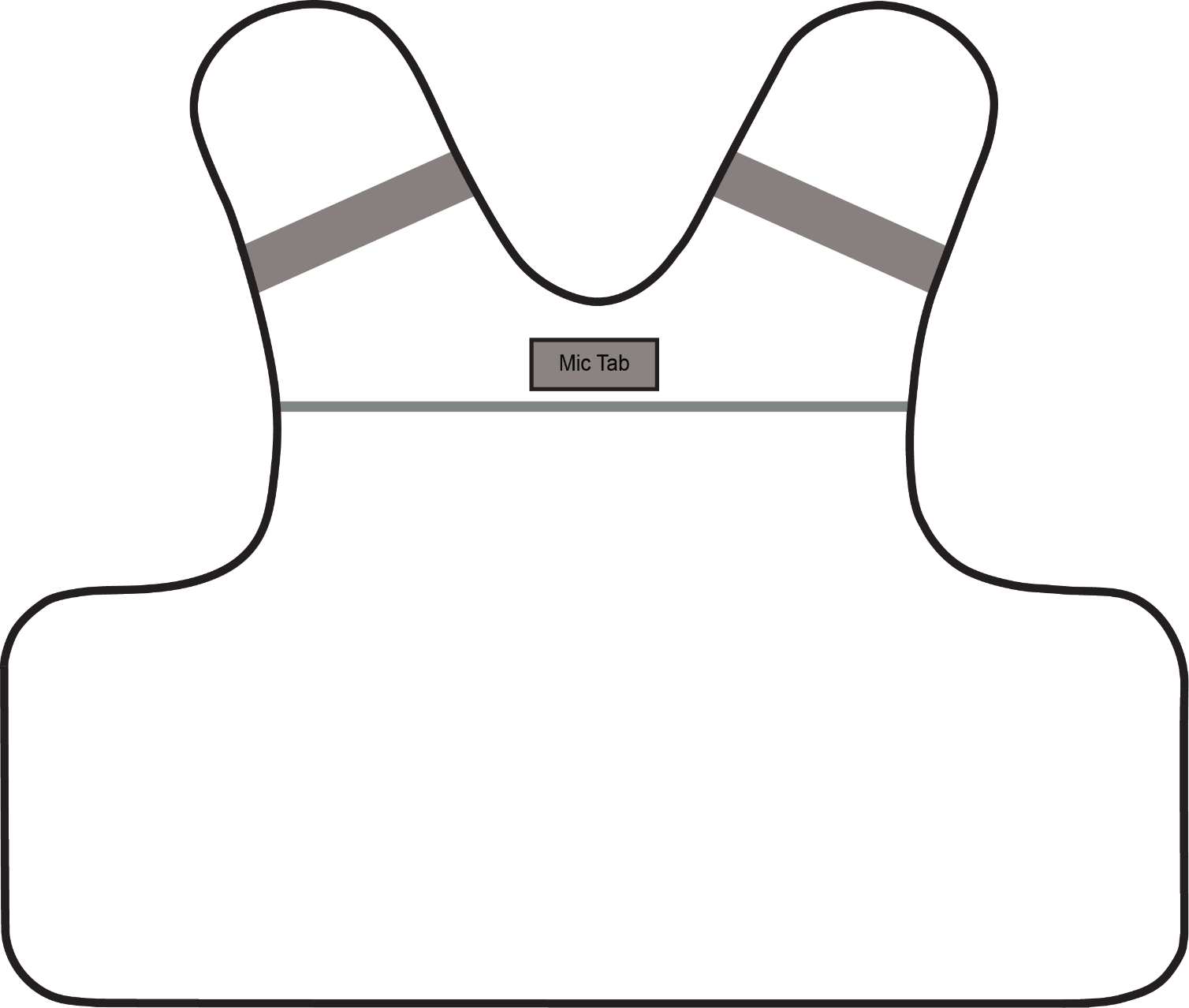 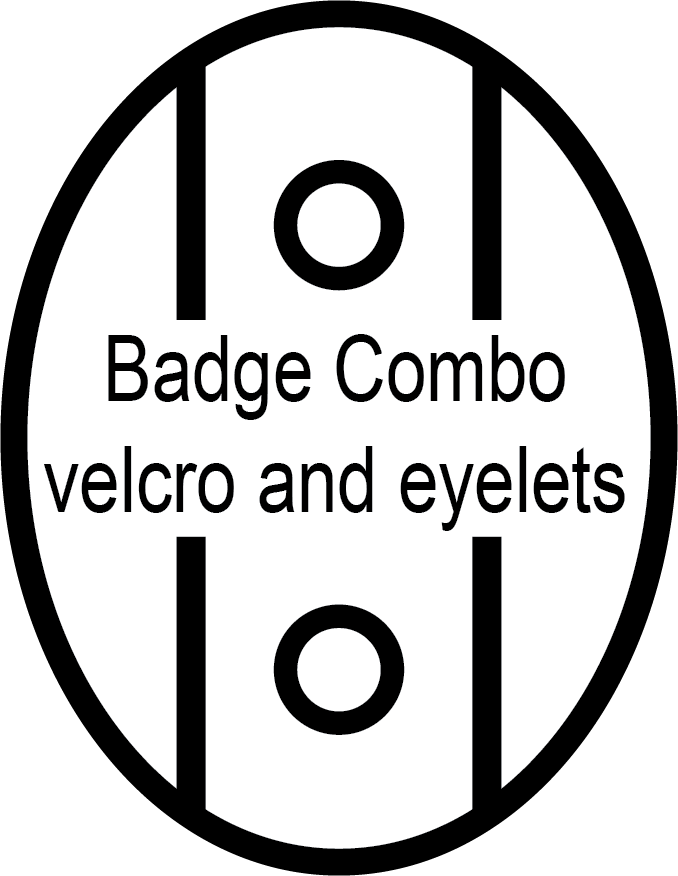 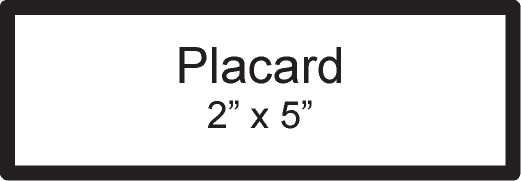 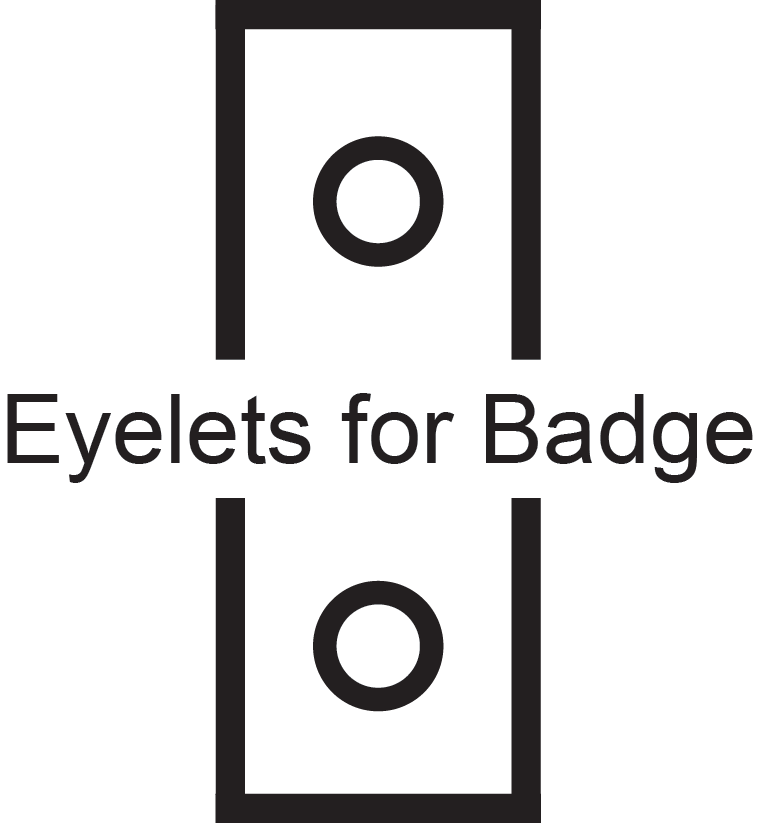 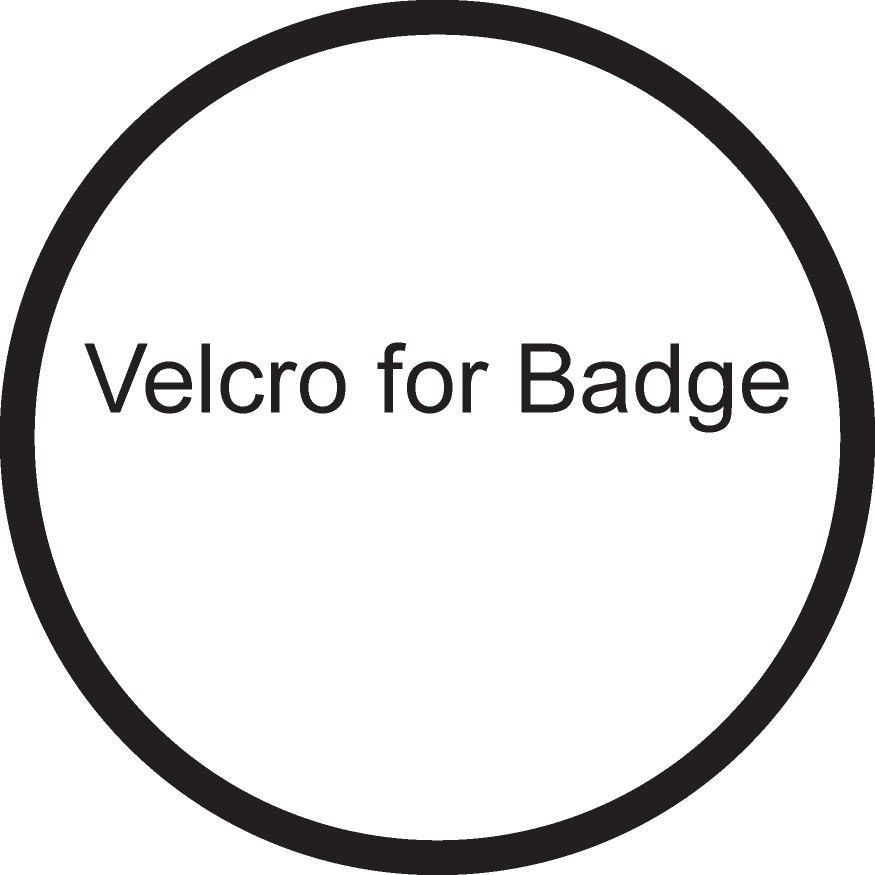 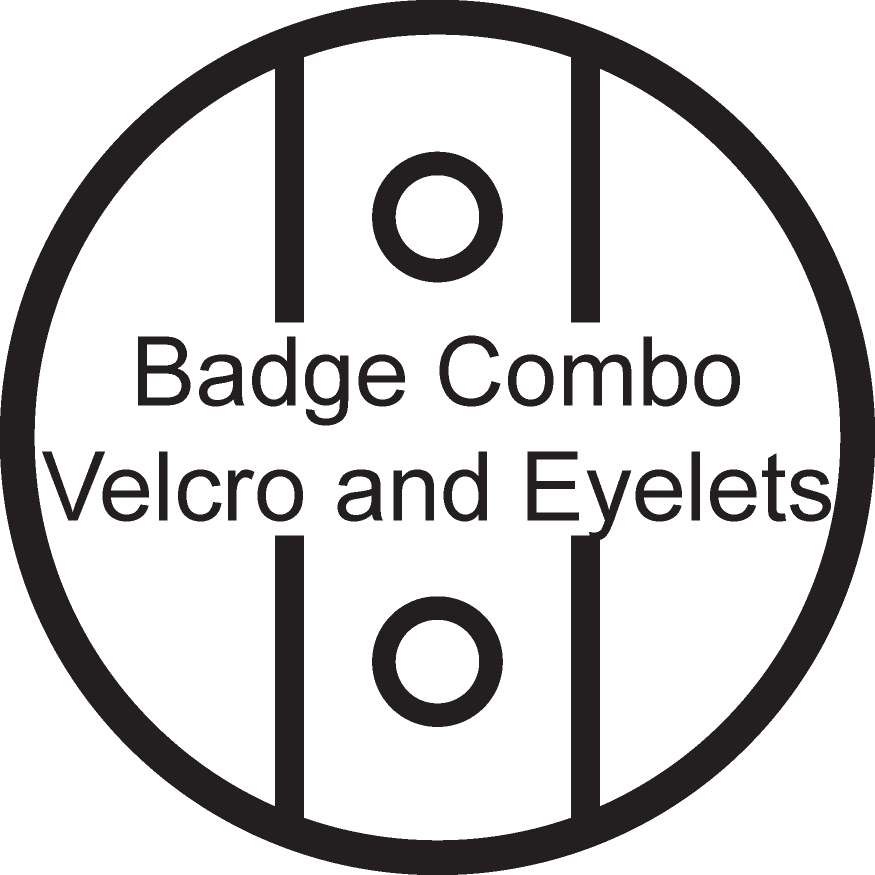 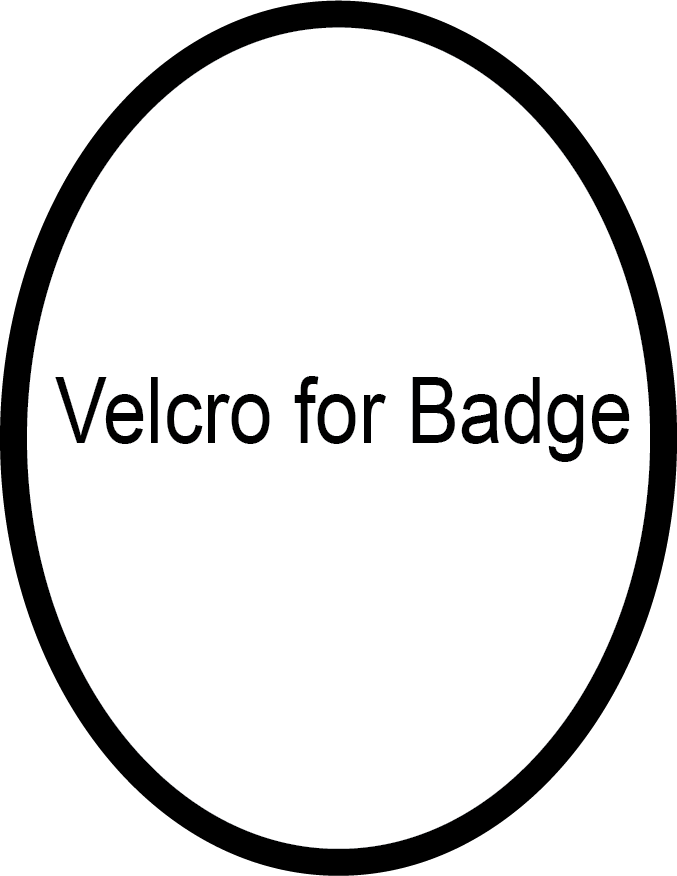 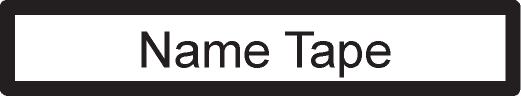 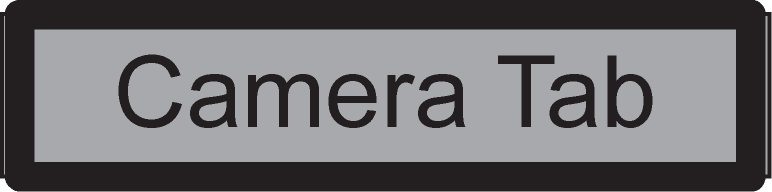 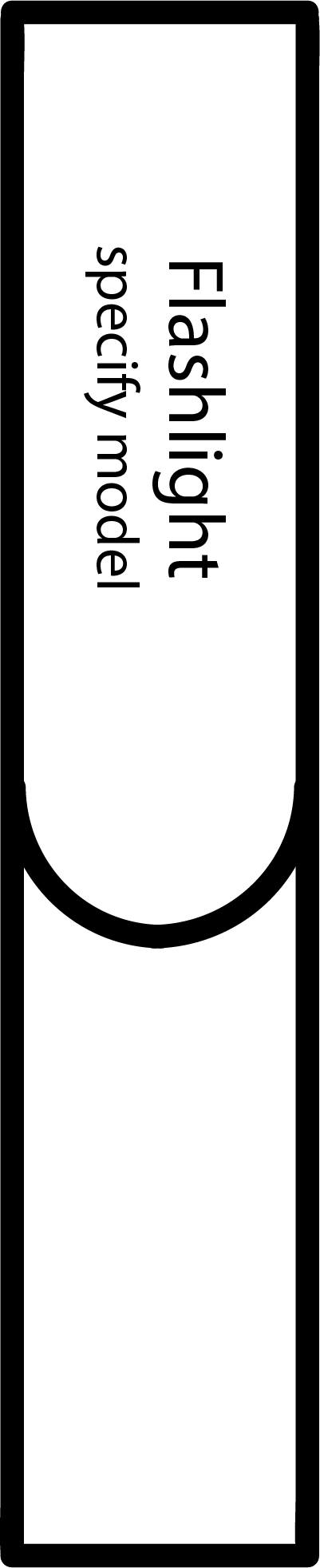 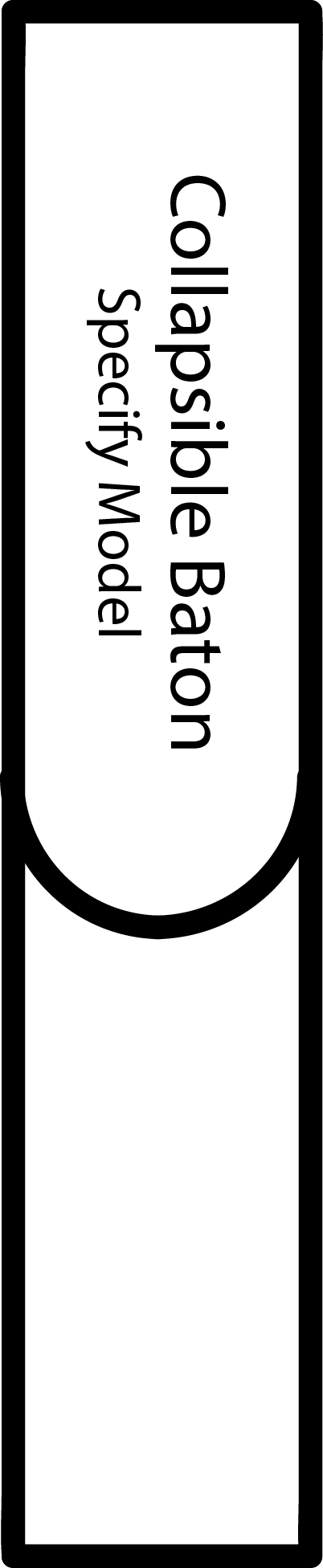 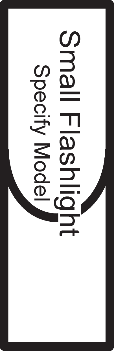 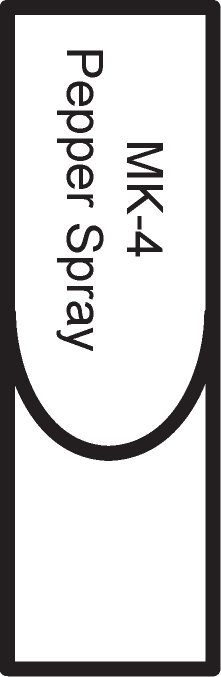 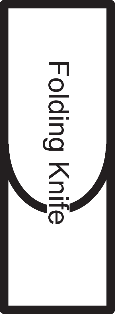 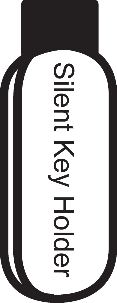 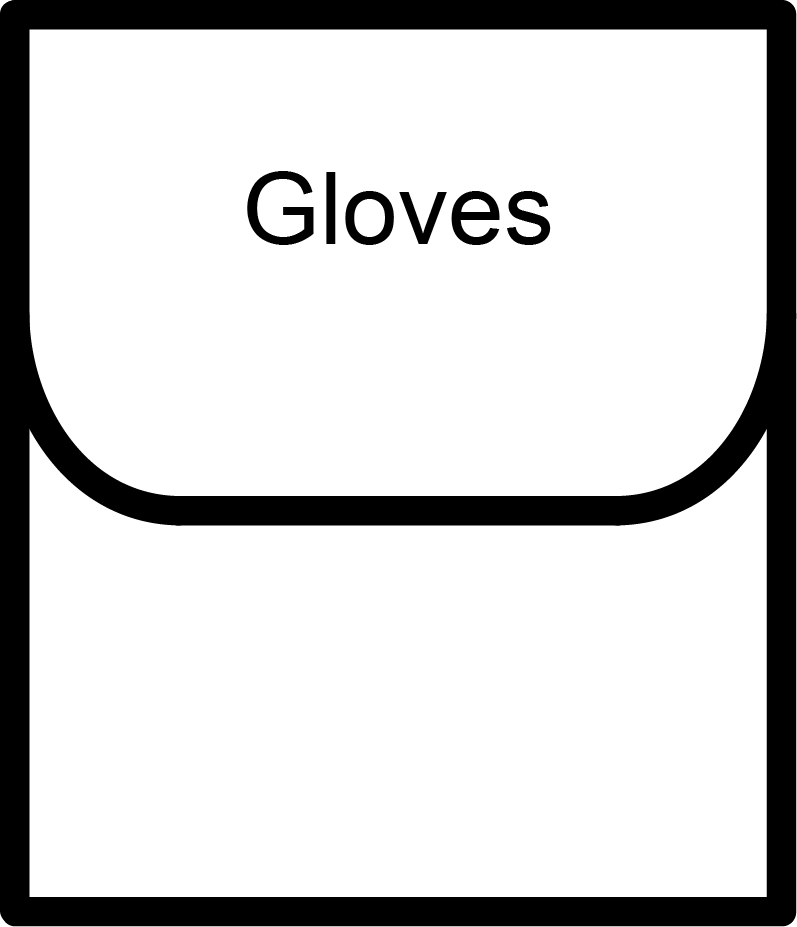 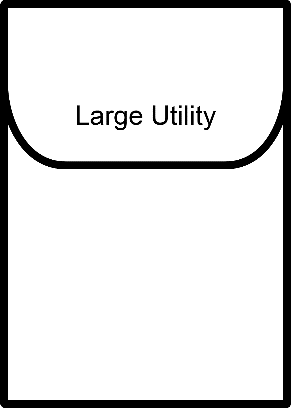 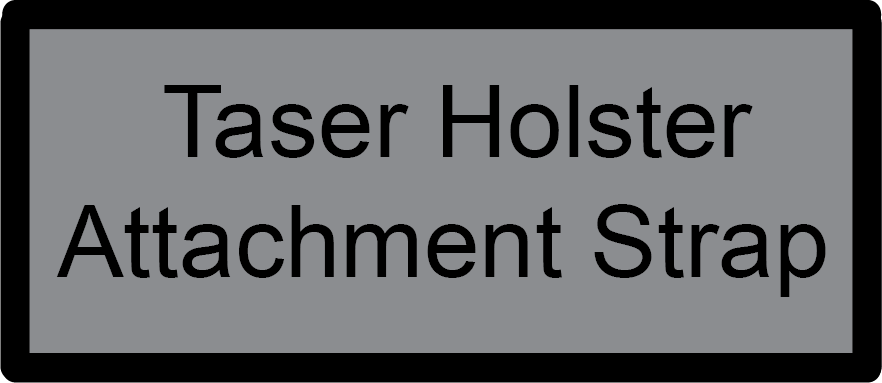 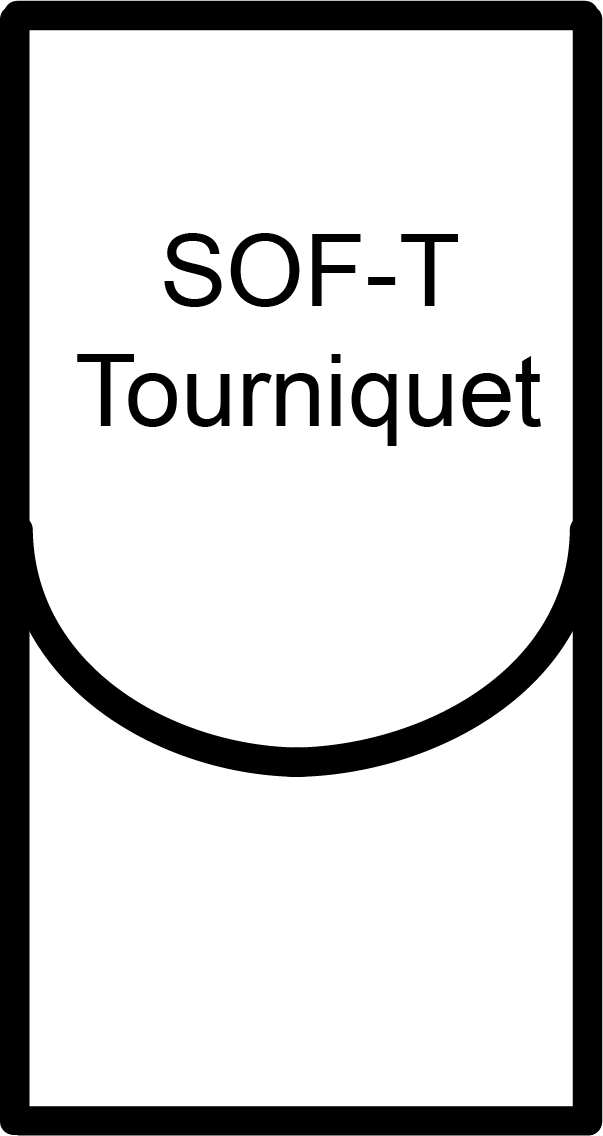 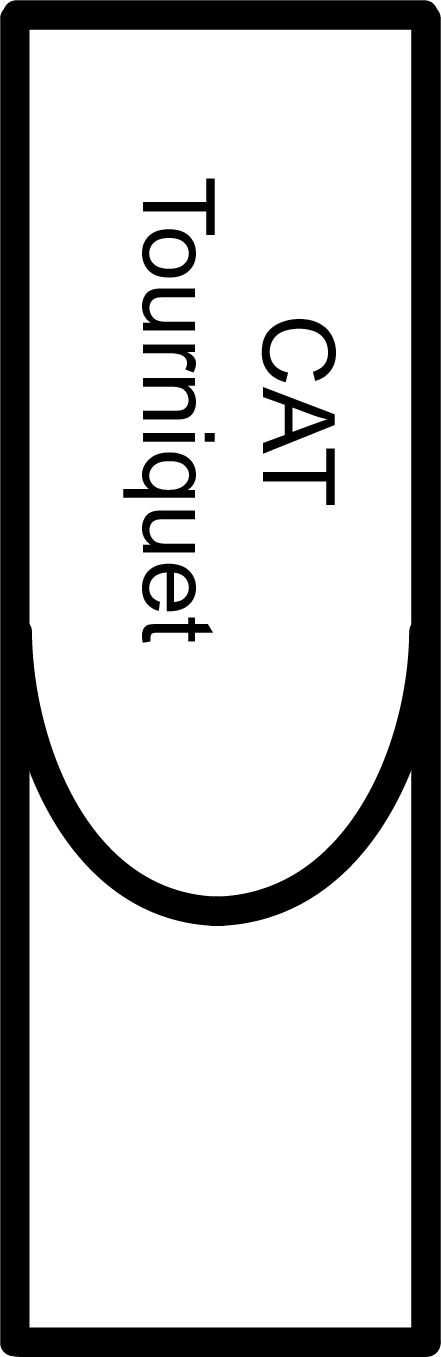 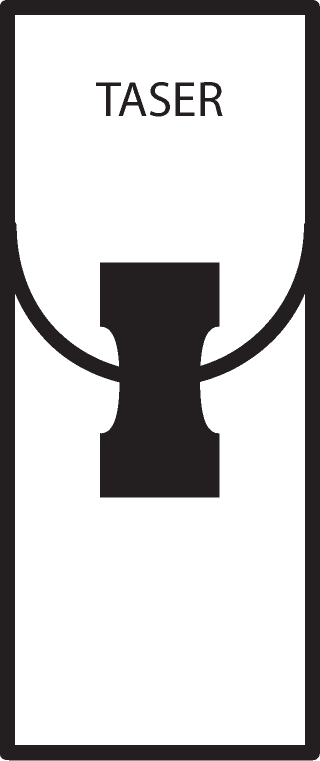 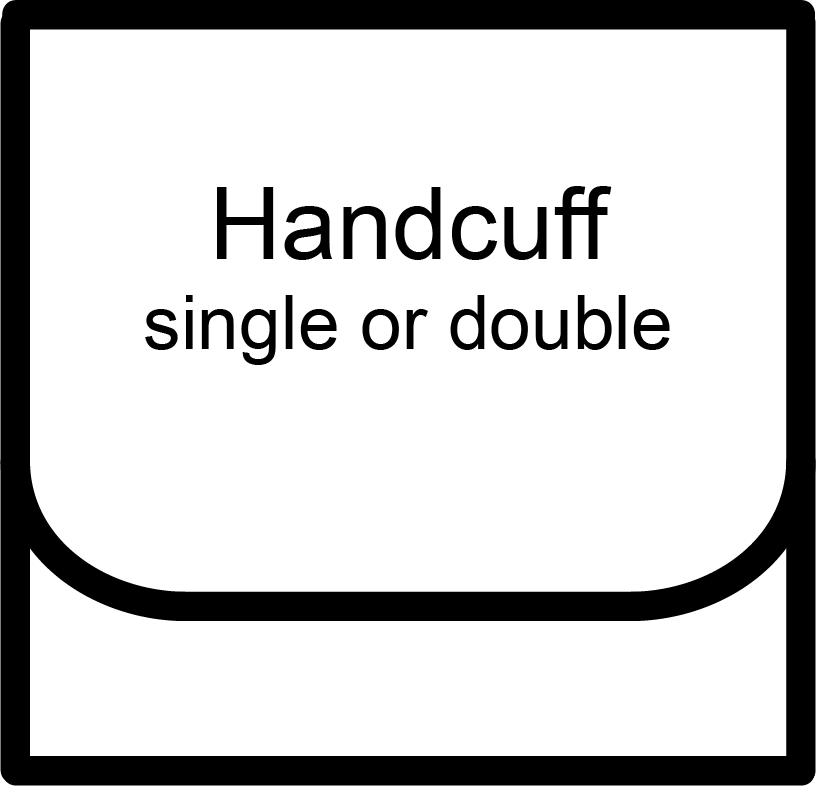 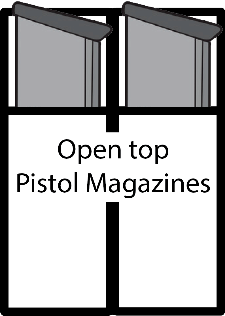 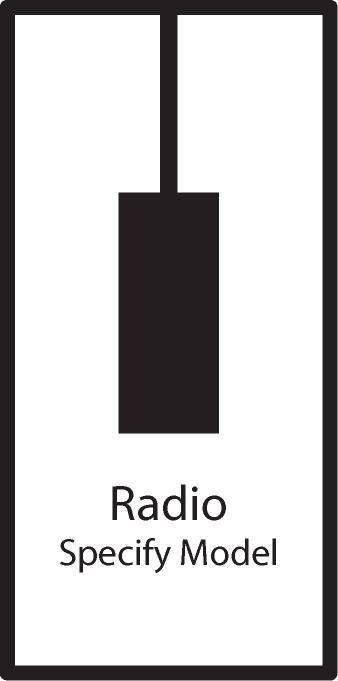 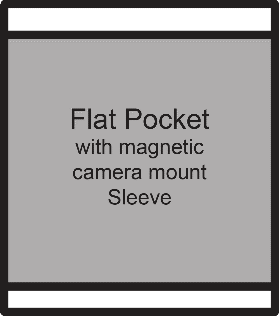 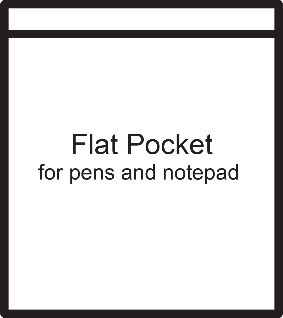 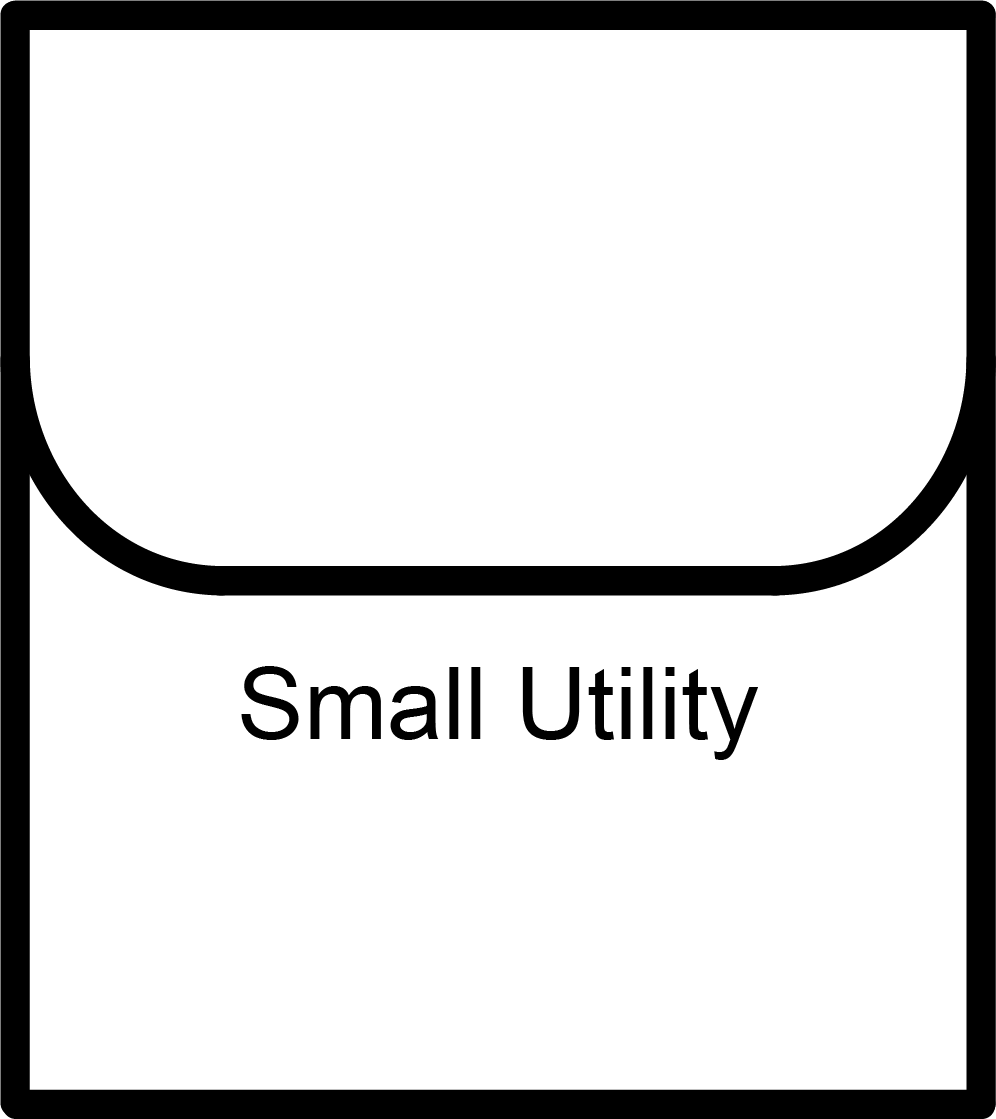 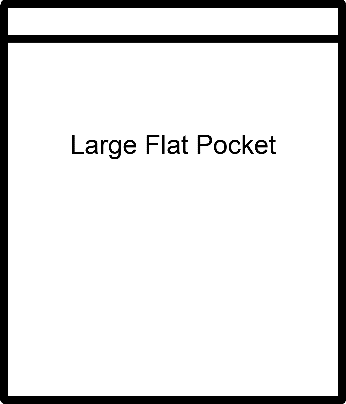 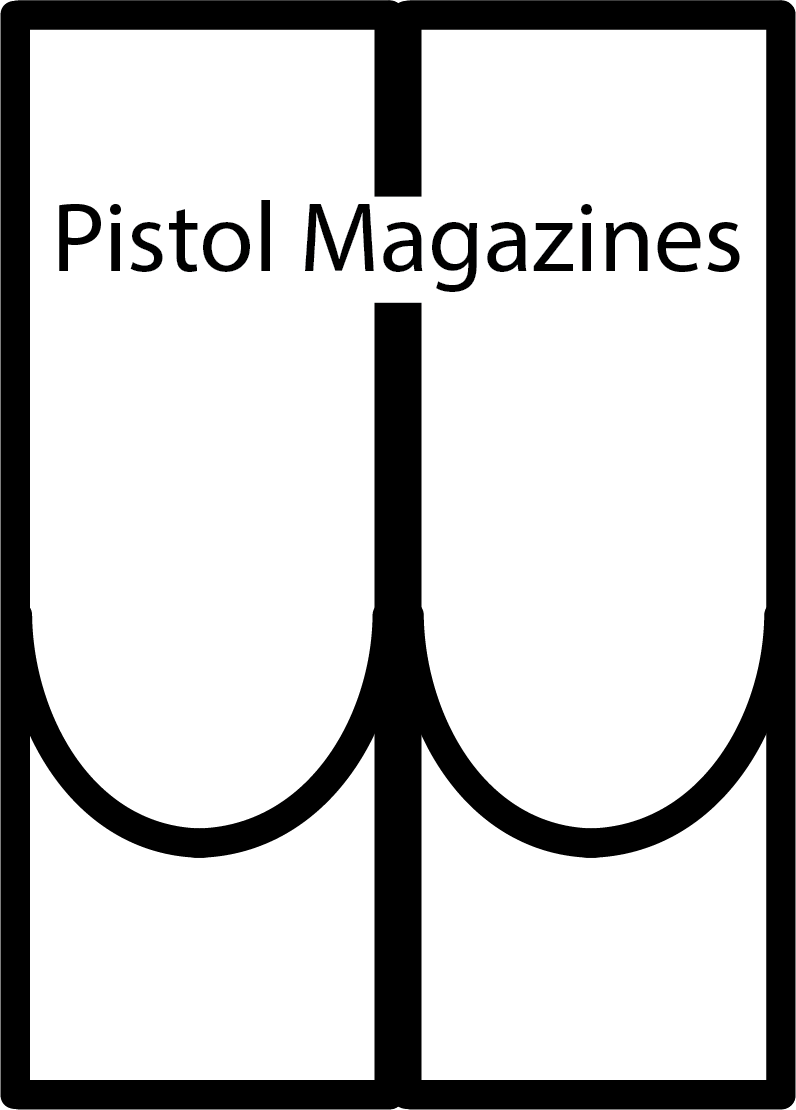 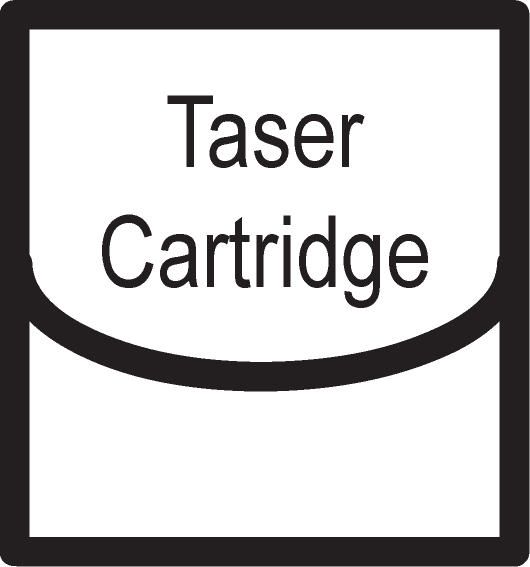 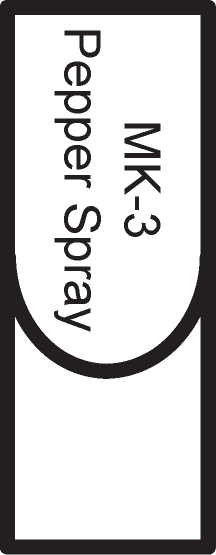 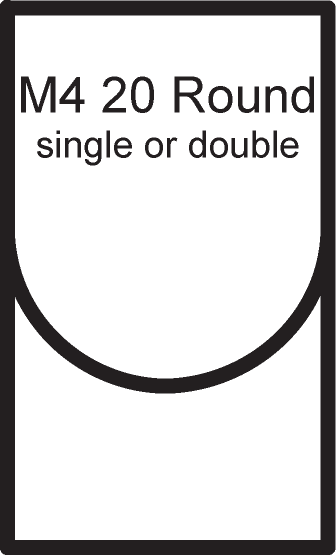 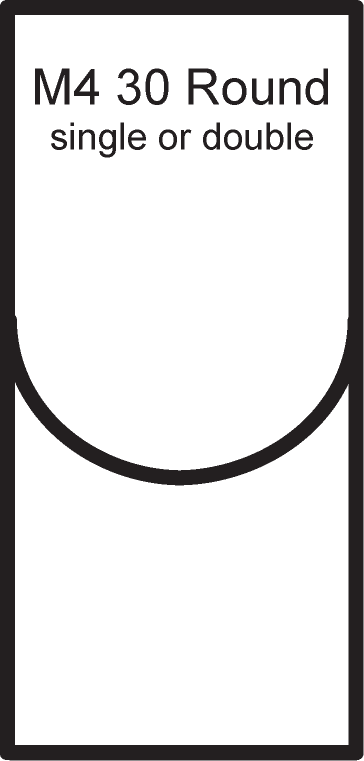 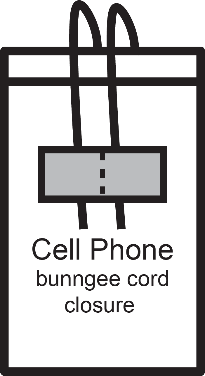 Contact InfoNameDepartmentShipping AddressCityStateZip CodeZip CodeWork PhoneCellE-mailThe following information will assist us in customizing your vest. Please fill in applicable fields any pertinent information.The following information will assist us in customizing your vest. Please fill in applicable fields any pertinent information.The following information will assist us in customizing your vest. Please fill in applicable fields any pertinent information.The following information will assist us in customizing your vest. Please fill in applicable fields any pertinent information.The following information will assist us in customizing your vest. Please fill in applicable fields any pertinent information.The following information will assist us in customizing your vest. Please fill in applicable fields any pertinent information.The following information will assist us in customizing your vest. Please fill in applicable fields any pertinent information.The following information will assist us in customizing your vest. Please fill in applicable fields any pertinent information.Vest DetailsMeasurementsHandgunBaton(model/closed length)Baton(model/closed length)HeightHeightGun Location(belt or thigh)Handcuff(single/double)Handcuff(single/double)WeightWeightPistol Magazines(Open Top or Flap)Handcuff Model(ASP/standard)Handcuff Model(ASP/standard)Chest(with armor)Chest(with armor)RifleTourniquet
(model)Tourniquet
(model)Stomach(around armor)Stomach(around armor)Taser(model)Vest ColorVest ColorChest(without armor)Chest(without armor)Taser Draw Hand(left or right)ID ColorID ColorStomach(without armor)Stomach(without armor)Taser Grip AccessoryRear IDRear IDStrong HandStrong HandBody CamFront IDFront IDMale/FemaleMale/FemaleRadio(model)Name TapeName TapeFlashlight(model)Additional Information:Additional Information:Additional Information:Additional Information:Additional Information:Additional Information:Additional Information:Additional Information: